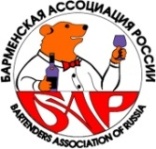 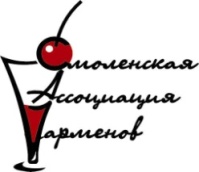 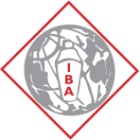 Оценочный лист профессионального жюри в номинации «Пиво»*Участник №__________________________Время:  ________________Подпись жюри:______________                                                                        Итого:____________          * Требуется наполнить два бокала из драфта и один бокал бутылочного пива. Учитывается аккуратность, правильная подготовка посуды, технология налива и сервировки пива, а также время выступленияПодготовка посуды0-3Позиционирование бренда при наливе0-3Правильная технология налива0-8Правильное пенообразование0-5Сервировка пива0-3Общее впечатление и аккуратность0-3Правильность подачи  бутылочного пива 0,330-5